0104.		ValuesCommitment and action leading to meeting members needs and exceeding their expectations.Winning as a team.Creativity and innovation.Openness, trust and respect in dealing with people.Achievement of superior results.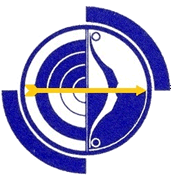 Archery VictoriaArchery VictoriaArchery VictoriaArchery VictoriaTitle:Policy and Procedures ManualPolicy and Procedures ManualPolicy and Procedures ManualSubject:ValuesValuesValuesAuthor:AV Board of ManagementAV Board of ManagementAV Board of ManagementApproved:Replaces:Number:0104Pages:1